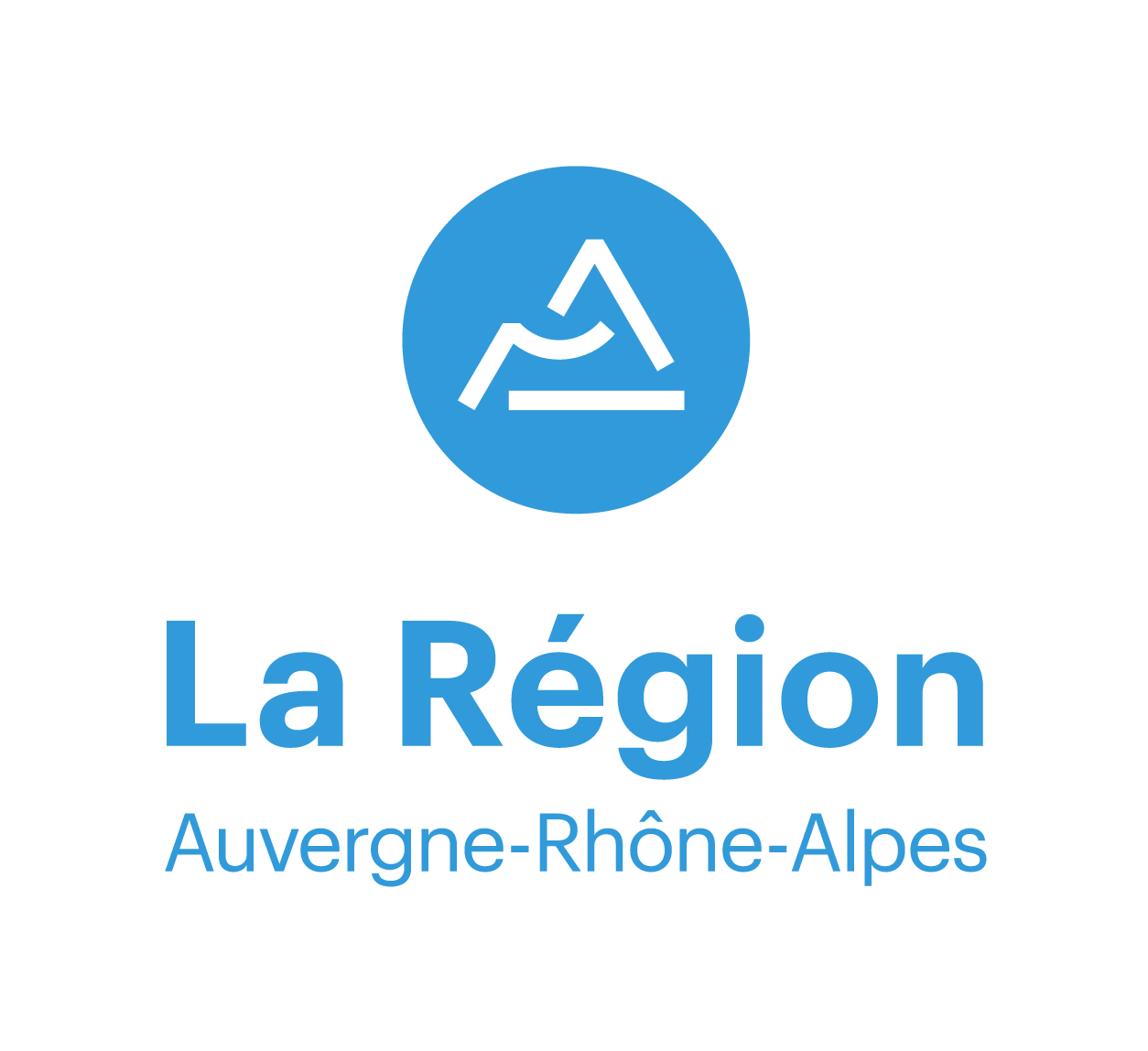 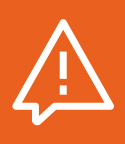 InformationsEn raison de travaux dans la traversée de St Désirat, la RD 291 sera fermée à la circulation durant les vacances de février et les vacances de Pâques.Les arrêts « ANDANCE – Nord », « ST DESIRAT – Centre », « ST DESIRAT - Les Gourdannes » « ST DESIRAT - la Distillerie » ne seront pas desservis durant cette phase de travaux.Les arrêts seront transférés sur « ANDANCE – Château Morel » et « ST ETIENNE DE VALOUX – Centre ». La ligne « Le Sept » desservira néanmoins l’arrêt « ANDANCE – Centre ».Les transports scolaires ne seront pas impactés.Nature de la perturbationFermeture de la RD 291 dans la traversée de St Désirat.DuréeDu Lundi 18 février au dimanche 03 mars 2019. (semaines 8 et 9)Du Lundi 15 avril au dimanche 28 avril 2019. (semaines 16 et 17)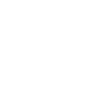 